DEP6075 (April 2011)	401 KAR 42:250**RETAIN A COPY OF THIS FORM FOR YOUR RECORDS**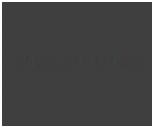 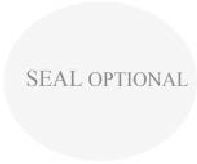 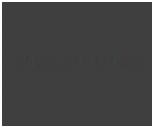 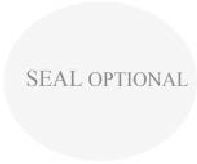 Page 1 of 1PAYMENT VERIFICATION AFFIDAVITPAYMENT VERIFICATION AFFIDAVITPAYMENT VERIFICATION AFFIDAVITPAYMENT VERIFICATION AFFIDAVITPAYMENT VERIFICATION AFFIDAVITPAYMENT VERIFICATION AFFIDAVIT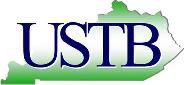 KENTUCKY DEPARTMENTMail completed form to:DIVISION OF WASTE MANAGEMENT UNDERGROUND STORAGE TANK BRANCHMail completed form to:DIVISION OF WASTE MANAGEMENT UNDERGROUND STORAGE TANK BRANCHFOR STATE USE ONLYFOR300 SOWER BLVD, SECOND FLOOR300 SOWER BLVD, SECOND FLOORENVIRONMENTAL PROTECTIONFRANKFORT, KENTUCKY 40601(502) 564-5981http://waste.ky.gov/ustFRANKFORT, KENTUCKY 40601(502) 564-5981http://waste.ky.gov/ustTYPE OF APPLICANT:Individual	Corporation	Partnership	Estate/Trust	Other Legal Entity:  	Individual	Corporation	Partnership	Estate/Trust	Other Legal Entity:  	Individual	Corporation	Partnership	Estate/Trust	Other Legal Entity:  	Individual	Corporation	Partnership	Estate/Trust	Other Legal Entity:  	Individual	Corporation	Partnership	Estate/Trust	Other Legal Entity:  	I, 	, BEING FIRST DULY SWORN, STATE, UNDER PENALTY OF LAW, AS FOLLOWS:(Name of Applicant Giving Affidavit)I, 	, BEING FIRST DULY SWORN, STATE, UNDER PENALTY OF LAW, AS FOLLOWS:(Name of Applicant Giving Affidavit)I, 	, BEING FIRST DULY SWORN, STATE, UNDER PENALTY OF LAW, AS FOLLOWS:(Name of Applicant Giving Affidavit)I, 	, BEING FIRST DULY SWORN, STATE, UNDER PENALTY OF LAW, AS FOLLOWS:(Name of Applicant Giving Affidavit)I, 	, BEING FIRST DULY SWORN, STATE, UNDER PENALTY OF LAW, AS FOLLOWS:(Name of Applicant Giving Affidavit)I, 	, BEING FIRST DULY SWORN, STATE, UNDER PENALTY OF LAW, AS FOLLOWS:(Name of Applicant Giving Affidavit)This affidavit is given with reference to that certain Claim Request for Actions not Directed by the USTB Claim/USTB Written Directive Claim/Third-Party Claim Form (the “Claim Form”) signed by me on           /	/           (Date Claim Form was signed) and thereafter to be submitted to the Underground Storage Tank Branch (USTB). The Claim Form request reimbursement for costs incurred for corrective action at the facility listed below.FACILITY NAME:	CITY:	COUNTY:	AGENCY INTEREST #:List vendors and subcontractors who have performed work, or supplied materials, related to corrective action at the facility, and whose invoices for such work or materials make up all or any portion of the costs that are the subject of the Claim Form, have been paid in full for all such work and materials as of the date of submittal of the Claim Form to the USTB, except for those invoices specifically listed in Item 3 below.The following invoices make up all or a portion of the costs that are the subject of the Claim Form, and have not been paid in full as of the date of submittal of the Claim Form to USTB:This affidavit is given with reference to that certain Claim Request for Actions not Directed by the USTB Claim/USTB Written Directive Claim/Third-Party Claim Form (the “Claim Form”) signed by me on           /	/           (Date Claim Form was signed) and thereafter to be submitted to the Underground Storage Tank Branch (USTB). The Claim Form request reimbursement for costs incurred for corrective action at the facility listed below.FACILITY NAME:	CITY:	COUNTY:	AGENCY INTEREST #:List vendors and subcontractors who have performed work, or supplied materials, related to corrective action at the facility, and whose invoices for such work or materials make up all or any portion of the costs that are the subject of the Claim Form, have been paid in full for all such work and materials as of the date of submittal of the Claim Form to the USTB, except for those invoices specifically listed in Item 3 below.The following invoices make up all or a portion of the costs that are the subject of the Claim Form, and have not been paid in full as of the date of submittal of the Claim Form to USTB:This affidavit is given with reference to that certain Claim Request for Actions not Directed by the USTB Claim/USTB Written Directive Claim/Third-Party Claim Form (the “Claim Form”) signed by me on           /	/           (Date Claim Form was signed) and thereafter to be submitted to the Underground Storage Tank Branch (USTB). The Claim Form request reimbursement for costs incurred for corrective action at the facility listed below.FACILITY NAME:	CITY:	COUNTY:	AGENCY INTEREST #:List vendors and subcontractors who have performed work, or supplied materials, related to corrective action at the facility, and whose invoices for such work or materials make up all or any portion of the costs that are the subject of the Claim Form, have been paid in full for all such work and materials as of the date of submittal of the Claim Form to the USTB, except for those invoices specifically listed in Item 3 below.The following invoices make up all or a portion of the costs that are the subject of the Claim Form, and have not been paid in full as of the date of submittal of the Claim Form to USTB:This affidavit is given with reference to that certain Claim Request for Actions not Directed by the USTB Claim/USTB Written Directive Claim/Third-Party Claim Form (the “Claim Form”) signed by me on           /	/           (Date Claim Form was signed) and thereafter to be submitted to the Underground Storage Tank Branch (USTB). The Claim Form request reimbursement for costs incurred for corrective action at the facility listed below.FACILITY NAME:	CITY:	COUNTY:	AGENCY INTEREST #:List vendors and subcontractors who have performed work, or supplied materials, related to corrective action at the facility, and whose invoices for such work or materials make up all or any portion of the costs that are the subject of the Claim Form, have been paid in full for all such work and materials as of the date of submittal of the Claim Form to the USTB, except for those invoices specifically listed in Item 3 below.The following invoices make up all or a portion of the costs that are the subject of the Claim Form, and have not been paid in full as of the date of submittal of the Claim Form to USTB:This affidavit is given with reference to that certain Claim Request for Actions not Directed by the USTB Claim/USTB Written Directive Claim/Third-Party Claim Form (the “Claim Form”) signed by me on           /	/           (Date Claim Form was signed) and thereafter to be submitted to the Underground Storage Tank Branch (USTB). The Claim Form request reimbursement for costs incurred for corrective action at the facility listed below.FACILITY NAME:	CITY:	COUNTY:	AGENCY INTEREST #:List vendors and subcontractors who have performed work, or supplied materials, related to corrective action at the facility, and whose invoices for such work or materials make up all or any portion of the costs that are the subject of the Claim Form, have been paid in full for all such work and materials as of the date of submittal of the Claim Form to the USTB, except for those invoices specifically listed in Item 3 below.The following invoices make up all or a portion of the costs that are the subject of the Claim Form, and have not been paid in full as of the date of submittal of the Claim Form to USTB:This affidavit is given with reference to that certain Claim Request for Actions not Directed by the USTB Claim/USTB Written Directive Claim/Third-Party Claim Form (the “Claim Form”) signed by me on           /	/           (Date Claim Form was signed) and thereafter to be submitted to the Underground Storage Tank Branch (USTB). The Claim Form request reimbursement for costs incurred for corrective action at the facility listed below.FACILITY NAME:	CITY:	COUNTY:	AGENCY INTEREST #:List vendors and subcontractors who have performed work, or supplied materials, related to corrective action at the facility, and whose invoices for such work or materials make up all or any portion of the costs that are the subject of the Claim Form, have been paid in full for all such work and materials as of the date of submittal of the Claim Form to the USTB, except for those invoices specifically listed in Item 3 below.The following invoices make up all or a portion of the costs that are the subject of the Claim Form, and have not been paid in full as of the date of submittal of the Claim Form to USTB:# OF INVOICESNAME OF VENDOR/SUBCONTRACTOR	INVOICE #	INVOICE AMOUNTNAME OF VENDOR/SUBCONTRACTOR	INVOICE #	INVOICE AMOUNTNAME OF VENDOR/SUBCONTRACTOR	INVOICE #	INVOICE AMOUNTNAME OF VENDOR/SUBCONTRACTOR	INVOICE #	INVOICE AMOUNTNAME OF VENDOR/SUBCONTRACTOR	INVOICE #	INVOICE AMOUNT(1)(1)#$(2)(2)#$(3)(3)#$(4)(4)#$(5)(5)#$(6)(6)#$(7)(7)#$(8)(8)#$(9)(9)#$PAYMENT VERIFICATION AFFIDAVIT CERTIFICATIONPAYMENT VERIFICATION AFFIDAVIT CERTIFICATIONPAYMENT VERIFICATION AFFIDAVIT CERTIFICATIONPAYMENT VERIFICATION AFFIDAVIT CERTIFICATIONPAYMENT VERIFICATION AFFIDAVIT CERTIFICATIONPAYMENT VERIFICATION AFFIDAVIT CERTIFICATION4.  Further the Affiant sayeth not.PRINTED NAME OF APPLICANT GIVING AFFIDAVIT: 		TITLE:				 SIGNATURE OF APPLICANT GIVING AFFIDAVIT: 		DATE: 	/	/	Subscribed and sworn to before me by:  			 This the:	day of: 	,  	Notary Public  	Commission State at Large:			OR  County:   	                                 My commission expires:	/	/  	4.  Further the Affiant sayeth not.PRINTED NAME OF APPLICANT GIVING AFFIDAVIT: 		TITLE:				 SIGNATURE OF APPLICANT GIVING AFFIDAVIT: 		DATE: 	/	/	Subscribed and sworn to before me by:  			 This the:	day of: 	,  	Notary Public  	Commission State at Large:			OR  County:   	                                 My commission expires:	/	/  	4.  Further the Affiant sayeth not.PRINTED NAME OF APPLICANT GIVING AFFIDAVIT: 		TITLE:				 SIGNATURE OF APPLICANT GIVING AFFIDAVIT: 		DATE: 	/	/	Subscribed and sworn to before me by:  			 This the:	day of: 	,  	Notary Public  	Commission State at Large:			OR  County:   	                                 My commission expires:	/	/  	4.  Further the Affiant sayeth not.PRINTED NAME OF APPLICANT GIVING AFFIDAVIT: 		TITLE:				 SIGNATURE OF APPLICANT GIVING AFFIDAVIT: 		DATE: 	/	/	Subscribed and sworn to before me by:  			 This the:	day of: 	,  	Notary Public  	Commission State at Large:			OR  County:   	                                 My commission expires:	/	/  	4.  Further the Affiant sayeth not.PRINTED NAME OF APPLICANT GIVING AFFIDAVIT: 		TITLE:				 SIGNATURE OF APPLICANT GIVING AFFIDAVIT: 		DATE: 	/	/	Subscribed and sworn to before me by:  			 This the:	day of: 	,  	Notary Public  	Commission State at Large:			OR  County:   	                                 My commission expires:	/	/  	4.  Further the Affiant sayeth not.PRINTED NAME OF APPLICANT GIVING AFFIDAVIT: 		TITLE:				 SIGNATURE OF APPLICANT GIVING AFFIDAVIT: 		DATE: 	/	/	Subscribed and sworn to before me by:  			 This the:	day of: 	,  	Notary Public  	Commission State at Large:			OR  County:   	                                 My commission expires:	/	/  	If you have questions on how to fill out this form or to request a review of your facility records, please contact the USTB at (502) 564-5981 or visit our website at http://waste.ky.gov/ust.If you have questions on how to fill out this form or to request a review of your facility records, please contact the USTB at (502) 564-5981 or visit our website at http://waste.ky.gov/ust.If you have questions on how to fill out this form or to request a review of your facility records, please contact the USTB at (502) 564-5981 or visit our website at http://waste.ky.gov/ust.If you have questions on how to fill out this form or to request a review of your facility records, please contact the USTB at (502) 564-5981 or visit our website at http://waste.ky.gov/ust.If you have questions on how to fill out this form or to request a review of your facility records, please contact the USTB at (502) 564-5981 or visit our website at http://waste.ky.gov/ust.If you have questions on how to fill out this form or to request a review of your facility records, please contact the USTB at (502) 564-5981 or visit our website at http://waste.ky.gov/ust.